     Направляю Вам повестку дня на 62-ое очередное заседание Совета депутатов Карталинского городского поселения, которое состоится 27 марта 2019 года в 14-00 часов местного времени в большом зале администрации Карталинского муниципального района.  Прошу не планировать командировки и другие мероприятия в этот день.О внесении изменений в Устав Карталинского городского поселения (Т.А. Кочнева)О внесении изменений и дополнений в решение Совета депутатов Карталинского городского поселения от 05.03.2018 г. № 24 (Т.А. Кочнева)О внесении изменений и дополнений в решение Совета депутатов Карталинского городского поселения от 05.03.2018 г. № 25(Т.А. Кочнева)О внесении изменений и дополнений в решение Совета депутатов Карталинского городского поселения от 09.11.2017 г. № 128(Т.А. Кочнева)Об утверждении Соглашения о взаимодействии между муниципальными образованиями Карталинское городское поселение и Карталинский муниципальный район в целях перехода к формированию местной администрации муниципального района, на которую возлагается исполнение полномочий местной администрации Карталинского городского поселения, являющемся административным центром Карталинского муниципального района (Т.А.Кочнева)Отчет о результатах деятельности главы Карталинского городского поселения и администрации Карталинского городского поселения за 2018 год (О.В. Германов)Информация по итогам финансово-хозяйственной деятельности МУП «РКЦ» за 2018 год» (Н.П. Павлова)О выполнении мероприятий подпрограммы «Другие общегосударственные вопросы» Оформление права собственности (Е.С. Селезнёва)О выполнении мероприятий подпрограммы «Культура» за 2018 год (Т.С. Михайлова)     10.   Информация «О подготовке служб города к пропуску паводковых вод и о мерах по  обеспечению населения качественной водой» в 2019 году (А.В. Гребенщиков)     11. Информация об исполнении наказов избирателей за 2018 год (А.В. Гребенщиков)     12. Разное.Заместитель председателя Совета депутатовКарталинского городского поселения                                           Е.В. Протасова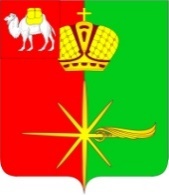 Депутатам Совета депутатов Карталинского городского поселенияИ. О. Главы Карталинскогомуниципального районаС.В. ЛомовцевуГлаве Карталинскогогородского поселенияО.В. ГермановуКарталинскому городскому прокуроруА.А. Вашкевичу